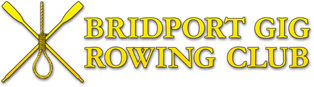 BRIDPORT GIG ROWING CLUB – PARENTAL CONSENT FORM(TO BE COMPLETED FOR ALL BGRC JUNIOR MEMBERS UNDER 18 YEARS OF AGE)Surname (of child)Forename (of child)Address (of child)PostcodeDate of BirthParent/Carer NameParent/Carer e-mailParent/Carer Home Tel. No.Parent/Carer Mobile No.Parent/Carer Address (if different from above)Name of additional person to contact in emergency (ICE)ICE Mobile No.Relationship of ICE to childMEDICAL INFORMATIONMEDICAL INFORMATIONMEDICAL INFORMATIONAny specific medical conditions requiring medical treatment?(Yes, please give details)Yes: No:Details of medication required (pain/flu/inhaler/antihistamine epi-pen)?Any specific medical condition or disability?(Yes, please give details)Yes: No:Any allergies?(Yes, please give details)Yes: No:MEDICAL CONSENT INFORMATION: please tick the boxes belowI give my consent that if an emergency medical situation arises, BGRC may act as loco parentis. If the need arises for administration of first aid and/or other medical treatment which in the opinion of a qualified medical practitioner may be necessary. I also understand that in such circumstances that all reasonable steps are made.I give my consent for my child to be taken to hospital and to be given emergency treatment in my absence if it is necessary and BGRC has been unable to contact me immediately.MEDICAL CONSENT INFORMATION: please tick the boxes belowI give my consent that if an emergency medical situation arises, BGRC may act as loco parentis. If the need arises for administration of first aid and/or other medical treatment which in the opinion of a qualified medical practitioner may be necessary. I also understand that in such circumstances that all reasonable steps are made.I give my consent for my child to be taken to hospital and to be given emergency treatment in my absence if it is necessary and BGRC has been unable to contact me immediately.MEDICAL CONSENT INFORMATION: please tick the boxes belowI give my consent that if an emergency medical situation arises, BGRC may act as loco parentis. If the need arises for administration of first aid and/or other medical treatment which in the opinion of a qualified medical practitioner may be necessary. I also understand that in such circumstances that all reasonable steps are made.I give my consent for my child to be taken to hospital and to be given emergency treatment in my absence if it is necessary and BGRC has been unable to contact me immediately.CONTACTING YOUR CHILDCONTACTING YOUR CHILDCONTACTING YOUR CHILDVIDEO AND PHOTOGRAPHYVIDEO AND PHOTOGRAPHYVIDEO AND PHOTOGRAPHYTRANSPORTING YOUR CHILDTRANSPORTING YOUR CHILDTRANSPORTING YOUR CHILDSUPERVISION OF YOUR CHILD WHILST ATTENDING TRAINING AND REGATTASSUPERVISION OF YOUR CHILD WHILST ATTENDING TRAINING AND REGATTASSUPERVISION OF YOUR CHILD WHILST ATTENDING TRAINING AND REGATTASBGRC CODE OF CONDUCT FOR PARENTS AND CARERSThis information is issued in addition to the BGRC Code of Conduct and specifically relates to parents and carers.Where we refer to ‘parents’ we mean parents and carers inclusively.  The term ‘children’ or ‘child’ describes any person under the age of 18.As the parent of a child taking part in BGRC gig rowing activity, we would like you to:Make sure your child has the right kit for the session (on and off water training); this includes provision of non-slip footwear appropriate to the sport to protect your child’s feetMake sure your child has a drink (and if required enough food) to last for the period of your child’s training activityTry to make sure your child arrives to sessions on time and is picked up promptly; or let us know if you’re running late, or if your child is going home with someone elseMake sure your child agrees to wear any protective/safety kit we provide for themMaintain a good relationship with your child’s coach/cox/junior coordinatorTell us about any changes to your child's health (including if they have sustained an injury elsewhere) and advise us of any medication they may be bringing with them to training or to competitions (e.g. asthma inhalers).Talk to us if you have any concerns about any part of your child’s involvement – we want to hear from youWe would also like you to:Try and learn about your child’s participation in gig rowing and what it means to themTake the time to talk to your child about what you both want to achieve through participation in gig rowingRemember that children get a wide range of benefits from participating in sport, like making friends, team building, getting exercise and developing skills; it’s not all about wins and lossesListen when your child says they don’t want to do somethingBehave positively when supporting your child at a regatta – shout positive encouragement - and let your child know you’re proud of what they are doingThink about how the way you react and behave effects not just your child but other children tooLead by example when it comes to positive behaviour as a spectator; accept the official’s judgement and do not enter into dispute about the decisions of officialsUse social media responsibly when talking about what goes on at BGRCTalk to your child about embracing good etiquette and sportsmanship behaviourEncourage your child to participate by the rulesEnsure your child understands their Code of ConductAs a parent we understand you have the right to:Be assured that your child is safeguarded during their time with BGRCSee any of the BGRC policies and procedures at any time (they are accessible on the BGRC website)Know who are the Junior Coordinator, Welfare Officer and Safeguarding Lead Officer responsible for your child and have their contact detailsKnow what training and qualifications BGRC officers have (those who are working with your child)Be informed of problems or concerns relating to your childKnow what happens if there is an accident, incident or injury, be informed if your child is injured and see records of any accidentsHave any concerns about any aspect of your child’s welfare listened to and responded toUpdate your consent at any time for all consents given on the BGRC parental consent and declaration formWe expect all parents to follow the behaviours and requests set out in this Code of Conduct for Parents and Carers document.  If any parent behaves in a way which contradicts any points set out above, we will address the problem straight away with the parent and aim to resolve the issue.Persistent concerns or breaches may result in parents being asked not to attend gig rowing training/regattas/events if their attendance is considered a risk to the welfare and enjoyment of BGRC young participants.Continued breaches and issues of this code may result in BGRC asking your child to leave the event, or Club, permanently but this is always a last resort on our part.BGRC CODE OF CONDUCT FOR PARENTS AND CARERSThis information is issued in addition to the BGRC Code of Conduct and specifically relates to parents and carers.Where we refer to ‘parents’ we mean parents and carers inclusively.  The term ‘children’ or ‘child’ describes any person under the age of 18.As the parent of a child taking part in BGRC gig rowing activity, we would like you to:Make sure your child has the right kit for the session (on and off water training); this includes provision of non-slip footwear appropriate to the sport to protect your child’s feetMake sure your child has a drink (and if required enough food) to last for the period of your child’s training activityTry to make sure your child arrives to sessions on time and is picked up promptly; or let us know if you’re running late, or if your child is going home with someone elseMake sure your child agrees to wear any protective/safety kit we provide for themMaintain a good relationship with your child’s coach/cox/junior coordinatorTell us about any changes to your child's health (including if they have sustained an injury elsewhere) and advise us of any medication they may be bringing with them to training or to competitions (e.g. asthma inhalers).Talk to us if you have any concerns about any part of your child’s involvement – we want to hear from youWe would also like you to:Try and learn about your child’s participation in gig rowing and what it means to themTake the time to talk to your child about what you both want to achieve through participation in gig rowingRemember that children get a wide range of benefits from participating in sport, like making friends, team building, getting exercise and developing skills; it’s not all about wins and lossesListen when your child says they don’t want to do somethingBehave positively when supporting your child at a regatta – shout positive encouragement - and let your child know you’re proud of what they are doingThink about how the way you react and behave effects not just your child but other children tooLead by example when it comes to positive behaviour as a spectator; accept the official’s judgement and do not enter into dispute about the decisions of officialsUse social media responsibly when talking about what goes on at BGRCTalk to your child about embracing good etiquette and sportsmanship behaviourEncourage your child to participate by the rulesEnsure your child understands their Code of ConductAs a parent we understand you have the right to:Be assured that your child is safeguarded during their time with BGRCSee any of the BGRC policies and procedures at any time (they are accessible on the BGRC website)Know who are the Junior Coordinator, Welfare Officer and Safeguarding Lead Officer responsible for your child and have their contact detailsKnow what training and qualifications BGRC officers have (those who are working with your child)Be informed of problems or concerns relating to your childKnow what happens if there is an accident, incident or injury, be informed if your child is injured and see records of any accidentsHave any concerns about any aspect of your child’s welfare listened to and responded toUpdate your consent at any time for all consents given on the BGRC parental consent and declaration formWe expect all parents to follow the behaviours and requests set out in this Code of Conduct for Parents and Carers document.  If any parent behaves in a way which contradicts any points set out above, we will address the problem straight away with the parent and aim to resolve the issue.Persistent concerns or breaches may result in parents being asked not to attend gig rowing training/regattas/events if their attendance is considered a risk to the welfare and enjoyment of BGRC young participants.Continued breaches and issues of this code may result in BGRC asking your child to leave the event, or Club, permanently but this is always a last resort on our part.BGRC CODE OF CONDUCT FOR PARENTS AND CARERSThis information is issued in addition to the BGRC Code of Conduct and specifically relates to parents and carers.Where we refer to ‘parents’ we mean parents and carers inclusively.  The term ‘children’ or ‘child’ describes any person under the age of 18.As the parent of a child taking part in BGRC gig rowing activity, we would like you to:Make sure your child has the right kit for the session (on and off water training); this includes provision of non-slip footwear appropriate to the sport to protect your child’s feetMake sure your child has a drink (and if required enough food) to last for the period of your child’s training activityTry to make sure your child arrives to sessions on time and is picked up promptly; or let us know if you’re running late, or if your child is going home with someone elseMake sure your child agrees to wear any protective/safety kit we provide for themMaintain a good relationship with your child’s coach/cox/junior coordinatorTell us about any changes to your child's health (including if they have sustained an injury elsewhere) and advise us of any medication they may be bringing with them to training or to competitions (e.g. asthma inhalers).Talk to us if you have any concerns about any part of your child’s involvement – we want to hear from youWe would also like you to:Try and learn about your child’s participation in gig rowing and what it means to themTake the time to talk to your child about what you both want to achieve through participation in gig rowingRemember that children get a wide range of benefits from participating in sport, like making friends, team building, getting exercise and developing skills; it’s not all about wins and lossesListen when your child says they don’t want to do somethingBehave positively when supporting your child at a regatta – shout positive encouragement - and let your child know you’re proud of what they are doingThink about how the way you react and behave effects not just your child but other children tooLead by example when it comes to positive behaviour as a spectator; accept the official’s judgement and do not enter into dispute about the decisions of officialsUse social media responsibly when talking about what goes on at BGRCTalk to your child about embracing good etiquette and sportsmanship behaviourEncourage your child to participate by the rulesEnsure your child understands their Code of ConductAs a parent we understand you have the right to:Be assured that your child is safeguarded during their time with BGRCSee any of the BGRC policies and procedures at any time (they are accessible on the BGRC website)Know who are the Junior Coordinator, Welfare Officer and Safeguarding Lead Officer responsible for your child and have their contact detailsKnow what training and qualifications BGRC officers have (those who are working with your child)Be informed of problems or concerns relating to your childKnow what happens if there is an accident, incident or injury, be informed if your child is injured and see records of any accidentsHave any concerns about any aspect of your child’s welfare listened to and responded toUpdate your consent at any time for all consents given on the BGRC parental consent and declaration formWe expect all parents to follow the behaviours and requests set out in this Code of Conduct for Parents and Carers document.  If any parent behaves in a way which contradicts any points set out above, we will address the problem straight away with the parent and aim to resolve the issue.Persistent concerns or breaches may result in parents being asked not to attend gig rowing training/regattas/events if their attendance is considered a risk to the welfare and enjoyment of BGRC young participants.Continued breaches and issues of this code may result in BGRC asking your child to leave the event, or Club, permanently but this is always a last resort on our part.DECLARATIONS:I confirm I have read and agree to abide by BGRC Code of Conduct.I confirm I have also completed the relevant online Membership Form and Health & Safety Declaration on behalf of my child in addition to this Parental Consent Form.I confirm that I have discussed the above with my child and s/he is aware of arrangements made on his/her behalf.DECLARATIONS:I confirm I have read and agree to abide by BGRC Code of Conduct.I confirm I have also completed the relevant online Membership Form and Health & Safety Declaration on behalf of my child in addition to this Parental Consent Form.I confirm that I have discussed the above with my child and s/he is aware of arrangements made on his/her behalf.DECLARATIONS:I confirm I have read and agree to abide by BGRC Code of Conduct.I confirm I have also completed the relevant online Membership Form and Health & Safety Declaration on behalf of my child in addition to this Parental Consent Form.I confirm that I have discussed the above with my child and s/he is aware of arrangements made on his/her behalf.Signature of ChildSignature of Parent/GuardianDate